                    L i t u r g i e 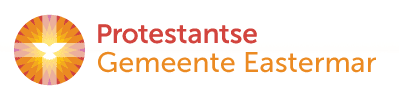 Orde van dienst voor de morgendienst op 28 juli 2019 10.00 uur. OrgelspelVoorzang: Lied 61Welkom door de ouderling van dienst – Lenie MolendijkIntochtslied: Lied 145 : 1 en 2Stil gebedBemoediging: v. Onze hulp is in de Naam van de Heer
a. die hemel en aarde gemaakt heeft,
v. die eeuwig trouw is
a. en nooit loslaat wat zijn hand begon.GroetVoorbereidingsgebedZingen: Lied 283 : 1, 4 en 5Regel voor het leven: Romeinen 13 : 8 - 10Zingen: Lied 791 : 1, 3 en 4Gesprek met de kinderenGebed bij de opening van het WoordSchriftlezing: Genesis 12 : 1 – 5 – lector Han de KamZingen: Lied 803 : 1 en 2Schriftlezing: Marcus 6 : 6 – 13 – lector Han de KamZingen: Lied 975 : 1 en 2VerkondigingMeditatief orgelspelZingen: Lied 984 : 1, 4, 5 en 6Kinderen komen terug van de nevendienstDank- en voorbeden, stil gebed en het Onze VaderCollecten – 1e Kerk - 2e  Diaconie (Vakantie week Rooseveld – zie Nieuwsbrief)Zingen: Lied 725 : 1 en 4Zending en ZegenZingen: Amen, Amen, Amen. 